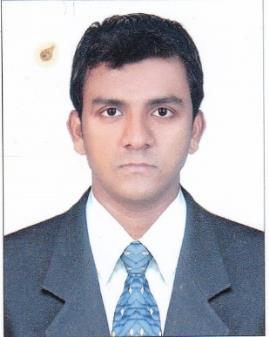 Joseph K.D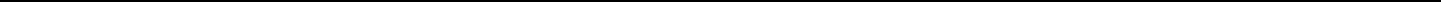 Email joseph-389832@2freemail.com Seeking assignments in Technical Services and/ or Administrative Assistant with a high reputable organization. A key personnel aimimg to help achieve Company goals and willing to take challenge for different responsibility as my requireProfile SnapshotBachelor of Hotel Restaurant Management ( BS HRM) With 8 year experience in McDonalds Fast food Comp.UAE ( Swing Manager)05 February 2011 to 08 January 2019Done 6 months INDUSTRIAL EXPOSURE TRAINING in F&B Service Department In D.V.Manor, Vijayawada, Andhra Pradesh, India (16.06.2007 to 02.12.2007).Worked as a TEAM SUPERVISOR (3 Years) in ABAD FOOD COURT, Cochin, KeralaHas Passed the TSI Quality Services Person –In-Charge Level 3 AwardWork Experiences and Responsibilities:February 2011 to January 2019 – McDonalds UAE (Dubai Area)Swing ManagerProviding Outstanding Service Quality.Cross-selling and providing the information about the products especially the promotional items that we are serving to the customers.Meeting the targets at all times during operational hours (i.e. Delivery Service, Drive Thru, Counter Area and Kitchen Area).Responsible for completing all the necessary documents that we need for Training purposes including the audits provided by the company (i.e. HR and Quality Audits).Providing training for the new staff and giving feedback (verbal and written) regarding their performance within the training period.Service StaffProviding Outstanding Service Quality.	Cross-selling and providing the information about the products especially the promotional items that we are serving to the customers.Meeting the targets at all times during operational hours (i.e. Delivery Service, Drive Thru, Counter Area and Kitchen Area).Technical ProficiencySoftware	: MS Office, InternetStrengths:Highly motivated, innovative and having Good communication skill & hard working& up to dateSound knowledge in computer skills &Adaptable to new environments, changes and attitude to continuously upgrade understanding on the evolving concepts.Attitude to work in teams and lead them for successLanguage Known:Malayalam, English, , Tamil, Hindi.Personal details:I hereby declare that the information furnished above is true to the best of my knowledge.Thanks& RegardsJoseph Name: Joseph K DDate of Birth: 26/07/1987Sex: MaleNationality: INDIANMarital Status: SingleReligion :Christian